                                  I N F O R M A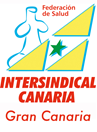 Desde el  1 de mayo de 2017, entró en vigor la instrucción número 6/2017, del Director del SCS, por la que se establecen los criterios y actuaciones a seguir para la aplicación en el ámbito sanitario de las medidas de protección de los menores previstas en la Ley Orgánica 1/1996, de 15 de enero, de protección jurídica del menor, en la redacción dada por la Ley 26/2015, de 28 de Julio, de modificación del sistema de protección a la infancia y a la adolescencia, por lo que durante los próximos días procederán desde la Administración al requerimiento individual del personal sanitario, y al personal de gestión y servicios: Trabajadores Sociales y Celadores,  para que aporten el certificado al que alude la citada normativa, o en su defecto, autorización para su consulta y obtención al Servicio Canario de Salud. Así mismo, los interesados podrán obtener el certificado por alguno de los siguientes procedimientos:Por vía telemática en la Sede Electrónica del Ministerio de Justicia: https.//sede.mjusticia.gob.es/cs/Satellite/es/tramites/certificado-registro-central De forma presencial o por correo postal dirigido a las Gerencias     territoriales o al Centro de Atencion al Ciudadano del Ministerio de Justicia, calle La Bolsa , 6 , Madrid: http://www.mjusticia.gob.es/cs/Satellite/Portal/es/direcciones-telefonosLos certificados deberán ser remitidos a la Subdirección de Gestión de Recursos Humanos, a través de : Cuenta de correo electrónico, en el caso del CHUIMI es la siguiente: srrhhchuimi.scs@gobiernodecanarias.org Entrega al responsable superior inmediato. En la unidad de Atención al Empleado.También se puede realizar el trámite mediante AUTORIZACIONES, rellenando el modelo establecido y que es la vía que recomendamos desde Intersindical Canaria como la más práctica, se entregaran al responsable superior inmediato o en la Unidad de Atención al Empleado, junto a una fotocopia del DNI. Los modelos se están distribuyendo en cada gerencia.Recordamos que este certificado es importante para el desempeño de las funciones en el SCS, por lo que es imprescindible presentarlo.Si tienes alguna duda, contacte con nuestras Secciones Sindicales:Hospital Dr. Negrín y Atención Primaria   928 44 90 37 ó 638 034 224   y   626 214 683 Hospital Insular Materno-Infantil   928 44 41 57 – 928 44 48 23   ó   681 398 947